РЕШЕНИЕ«О внесении изменений и дополнений  в Положение «Об оплате труда работников единой дежурно-диспетчерской службы МО «Шовгеновский район», утвержденное решением СНД администрации МО «Шовгеновский район»  от 20.05.2011г. №5010 «О создании единой дежурно-диспетчерской службы муниципального образования «Шовгеновский район»»В целях приведения в соответствие с действующим законодательством,  Совет народных депутатов муниципального образования «Шовгеновский район» РЕШИЛ:1.Подпункт 1 пункта 2 Положения  «Об оплате труда работников единой дежурно-диспетчерской службы МО «Шовгеновский район»  от 20.05.2011г. №5010 читать в следующей редакции:« 1) размеры окладов по должностям состава ЕДДС МО:-начальник ЕДДС МО-6763 рубля;-оперативный дежурный диспетчер ЕДДС МО-6341рубль.» 2.Дополнить настоящее постановление пунктом 6 следующего содержания: «6.При увеличении объема работы или исполнении обязанностей временно отсутствующего работника без освобождения от работы, определенной трудовым договором, производить доплату из расчета по 0,33 ставки».3.Данное решение распространяется на правоотношения возникшие с 15.08.2015г.4.Опубликовать настоящее решение в районной газете «Заря».5.Настоящее решение вступает в силу с момента опубликования.И.о. главы муниципального Образования  «Шовгеновский район»                                 М.С. Непшекуева. Хакуринохабль«___»___________20___г.№_____РЕСПУБЛИКА АДЫГЕЯАдминистрация муниципального образования«Шовгеновский район»385440, а. Хакуринохабль, ул. Шовгенова, 9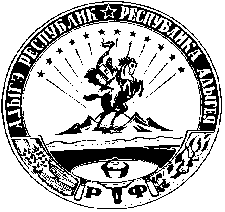 АДЫГЭ РЕСПУБЛИКМуниципальнэ образованиеу«Шэуджэн район»иадминистрацие385440, къ. Хьакурынэхьабл,ур. Шэуджэным ыцI, 9